МБОУ   Ямновская  ООШИсследовательская работана тему:Всей России он знаком,жёлтый батюшка – лимон..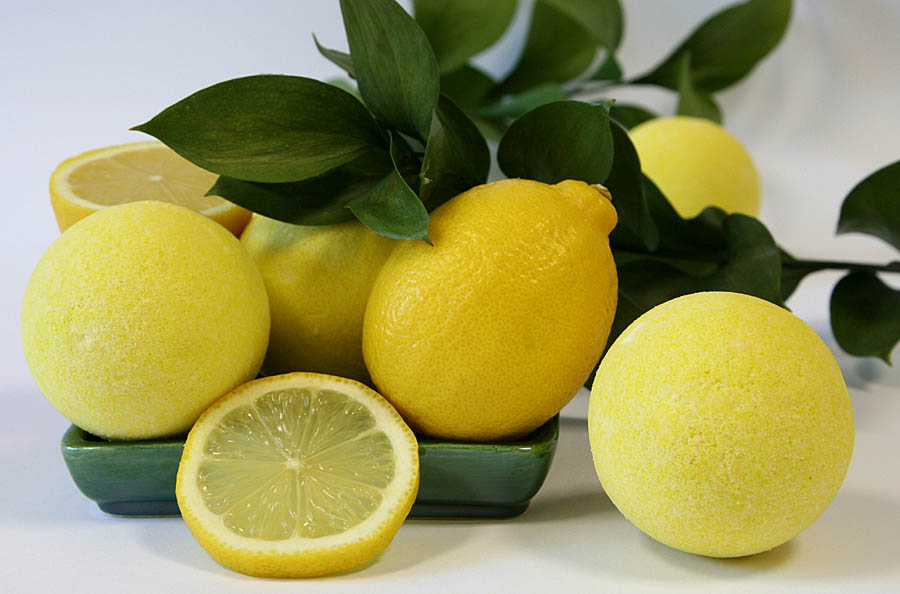                                                     Выполнила: Титенкова Дарья, 6 класс.                                                   Руководитель:  Асадчая  Елена Дмитриевна ,                                                                                учитель биологии.Ямное - 2013г.СОДЕРЖАНИЕ:Введение...............................................................................................  с.3-4.Глава I. Теоретическая часть.Историческая родина лимона………………………………….. с.4-5Характеристика растения………………………………………. с.5 - 6 Лимон и его полезные свойства…………………………… .. с. 6 -7Применение полезных свойств……………………………… ..  с.7 – 8Глава II. Практическая работа.  1.  Анкетирование учащихся ……………………………………..  с.8 - 9  2.  Проведение опытов  с соком лимона………………………… . с.10 - 12  Заключение………………………………………………………..  с.12 - 13  Литература……………………………………...............................  с.132ВведениеОн заклятый враг простуды,Им с тобой лечиться будем.Дольки в чай его кладем,С удовольствием мы пьем,Добавляя мед с малинкой,Потому что в серединкеОн содержит аскорбинку.Кислотой наполнен онДоктор айболит – лимон!Кто из нас не знает этот кислый фрукт? Вот только относимся мы все к нему по-разному. Кто-то любит его так, что съест, чуть ли не целый лимон за раз и не поморщится при этом, а кому-то один вид лимона вызывает гримасу на лице.Мой интерес к этому  фрукту не случаен. Когда я простудилась и у меня была ангина, то мама смешивала сок лимона с водой для полоскания горла. А также поила меня чаем с лимоном. Оказывается , лекарства  бывают, не только с аптеки. Существуют не менее эффективные, но более дешевые средства «зеленой аптеки», которые можно использовать как для  профилактики, так и для лечения многих заболеваний.  Кто бы мог подумать, что хорошо знакомый нам лимон  обладает чудесными свойствами! Лимон, что мы знаем и чего не знаем про него? Правда ли, что он помогает от многих заболеваний? В начале исследования я сделала  предположение:Гипотеза: Лимон полезен для здоровья, так как в нем содержится много витаминов и минералов. Применение  этого уникального фрукта в жизни человека не ограничивается сферой питания.Объект исследования: лимон.Предмет исследования: полезные и необычные свойства лимона.3Цель моей работы:  Изучить полезные  и необычные  свойства  лимона. Для достижения  поставленной цели были определены следующие     задачи: -изучить литературу по этой теме;- провести опыты, основанные на  некоторых свойствах лимона;- выявить знания одноклассников о пользе  лимона;- показать  одноклассникам важность применения лимона и познакомить их с его необычными  свойствами;Обоснование и актуальность темы: тема является очень актуальной, т. к. знание о полезных и целебных свойствах лимона поможет оказать медицинскую помощь в домашних условиях без применения лекарственных препаратов. А так же то, что он является еще и незаменимым помощником в доме.Методы исследования: - изучение литературы по данной теме;- поиски  информации в Интернете; - опрос учащихся;- проведение экспериментов1.ТЕОРЕТИЧЕСКАЯ ЧАСТЬ1.1Историческая родина лимонаБыло это много лет тому назад. Однажды любимый слуга одного из кавказских царей Хосроева за какую-то провинность попал в немилость. Разъяренный повелитель велел немедленно посадить своего слугу в тюрьму и при этом приказал стражникам кормить заключенного только одним видом пищи. На вопрос, каким видом пищи, владыка, смилостивившись, отвечал: «Пусть выберет сам». Разумеется, заключенному ничего не оставалось делать, как выполнить царскую волю. И он ее выполнил. Попросил давать ему только... лимоны. И пояснил недоуменным стражникам, готовым услышать любой ответ, но только не этот: «Аромат лимона будет веселить мне мысли, кожура плодов и   зерна будут полезны для моего сердца, в мякоти же лимона я найду себе пищу, а соком буду утолять жажду».4Сейчас трудно сказать, так ли это было на самом деле. Но несомненно одно: в этой старинной легенде точно отражено то- значение, которое имели эти плоды для наших предков. Лимон был известен с древних времен во многих уголках мира. В скандинавских легендах можно найти упоминания о «золотых яблоках бессмертия», а в русских народных сказках – о «молодильных яблочках». Возможно, это лимоны.По крайней мере, уже 3000 лет тому назад люди знали о лимоне и употребляли его не только в пищу, но и для лечебных целей, а также для проведения некоторых ритуальных обрядов. Так, например, древние греки, восхищенные ароматом и цветом лимона, сделали его эмблемой празднеств во время бракосочетаний.Название «лимон» произошло от малайского слова «лемо». В Индии этот плод называется «нему», а в Китае «лимунг», что означает полезный для матерей. Как утверждают ботаники, родиной лимона является Индия, где он растет в диком состоянии в горных местностях, у подножия Гималаев, откуда потом попал в страны Юго-Восточной Азии и значительно позднее — в Европу. В России по-настоящему с лимоном познакомились лишь во второй половине XVII в., когда его деревца впервые завезли из Голландии в Москву и посадили в кремлевских «оранжерейных палатах». В начале XVIII в. в помещичьих усадьбах быстро распространилась «мода» на выращивание лимона с целью получения плодов. ». В начале XVIII в. в помещичьих усадьбах быстро распространилась «мода» на выращивание лимона с целью получения плодов. Кстати, у нас в стране эта традиция поддерживается и сейчас. Лимон – фрукт загадочный. Во-первых, никто никогда не видел дикорастущего лимона – его образ скрыт от нас в загадках и тайнах. Во-вторых, у лимона нет родины – до сих пор ученые не могут выяснить, кому на Земле принадлежит эта честь. Плоды лимона с давних пор считались полезными для человека.1.2 Характеристика растенияЛимон принадлежит к семейству "рутовых", подсемейству померанцевых и роду цитрусовых. Лимон — вечнозеленое растение, многолетнее растение высотой до 5 метров.Лист лимона живет, как правило, от двух до трех лет. Ветви с колючками, редко5без них. Листья осыпаются постепенно, по мере старения.Цветки с нежным ароматом, внутренняя часть лепестков белая, наружная — красновато-фиолетовая. Плод овальный, светло-желтый, с бугорчатой коркой. Цветет в апреле — мае. Цветет несколько месяцев. Цветки белые с сильным приятным ароматом. Поздней осенью или в начале зимы созревают плоды.Плоды также ароматные светло-желтого цвета и кислые на вкус. Запах лимона объясняется наличием эфирного масла (лимонного) в различных частях растения. Лимоны сами не опадают. Если их не срезать до зимы желтыми ,то они снова начинают зеленеть весной. В дикорастущем виде лимон не встречается.1.3   Лимон и его полезные свойства. В лимоне обилие лимонной кислоты, минеральных солей и витаминов. Следовательно, употребление этого цитруса в пищу весьма полезно и крайне важно для человеческого организма. Наличие в этом фрукте лимонной кислоты –это один из главных факторов, обуславливающих целебные свойства лимона. Но не нужно думать, что в этом цитрусе имеется лишь вода и лимонная кислота. Химический состав лимона крайне разнообразен. Однако наличие лимонной кислоты в этом фрукте, безусловно, превалирует. Количество лимонной кислоты, концентрирующейся в мякоти лимона, может достигать 8-ми процентов. Также в плодовой мякоти имеется яблочная кислота. Но этой органической кислоты во фрукте существенно меньше, чем лимонной. Сахара. Количество глюкозы в лимоне не превышает 0,8%. Сахарозы в этом фрукте и того меньше (не более 0,75%), а фруктозы – не более 0,6%. Мякоть фрукта чрезвычайно бедна белками, количество которых обычно не превышает 0,9%. Также не может похвастать лимон и большим содержанием жиров – примерно 0,1%.Витамины. В составе лимона присутствуют множество витаминов, благотворно влияющих на организм человека. Из всего витаминного ряда, прежде всего, стоит выделить витамин C, участвующий в питании тканей и способствующий нормализации обмена веществ. Не менее важны для человеческого организма и другие витамины, которые содержатся в этом цитрусе: витамины A, B, B1, B2, E, D и витамин P. Кстати, витамин P, более известный под названием цитрин, 6характерен только для цитрусовых. Химический состав этого витамина представляет собой сложное фенольное соединение, для которого характерны и превосходные лечебные качества, и высокая биологическая активность.   Минералы. В плодах лимонного дерева имеются и минеральные элементы. Солей калия в этом фрукте больше всего. А вот кальция в лимоне почти в четыре раза меньше, нежели калия. Кроме того, в цитрусе присутствуют железо, сера,  фосфор,  марганец,  магний, кобальт, натрий и прочие минералы.  1.4  Применение полезных свойствПрименение лимона в кулинарии. Лимоны употребляют в пищу в свежем виде, а также используют при изготовлении кондитерских изделий и безалкогольных напитков, в ликероводочной  и парфюмерной промышленности. В качестве пряности лимон употребляют в различные фруктовые салаты, сладкие блюда, печенья, соусы, в рыбу, птицу и блюда из риса. Лимонным соком улучшают вкус различных блюд (например, шницеля по-венски), жареной рыбы, холодных закусок, салатовПрименение лимона в медицине. Лимон является хорошим профилактическим и лечебным средством (лучшим из всех цитрусовых) при гиповитаминозах, авитаминозах и атеросклерозе. Восточная медицина считала лимон прекрасным средством для лечения ран и легочных заболеваний и противоядием при различных отравлениях. В XI в. Авиценна писал о лимоне как о лучшем лекарстве при болезнях сердца, рекомендовал употреблять его в пищу беременным женщинам и при желтухе. В настоящее время лимонный сок и лимонное масло,  полученное из свежей , кожуры, применяют для улучшения вкуса и запаха лекарств.Применение лимона в народной медицине. В народной медицине лимон применяли как витаминное средство при цинге, для смазывания дифтеритных налетов в горле, как дополнительное лечебное средство при желтухе и болезнях печени, при отеках, мочекаменной болезни, ревматизме, подагре, при гастритах с низкой кислотностью и при туберкулезе легких. Сироп лимона применяли как противоглистное. Наружно раствором сока в воде полоскали рот при ангине и воспалительных процессах слизистой рта, использовали для примочек при грибковых поражениях кожи и экземах. В средние века считали, что лимон7 предохраняет от чумы и является противоядием при укусах змей.Применение лимона в косметике. Лимон широко применяют как косметическое средство — лимонная вода смягчает и отбеливает кожу лица, ее используют в смеси с взбитым яичным белком, глицерином и одеколоном, чтобы избавиться от веснушек, пигментных пятен, омолодить кожу лица. Сок лимона заживляет трещины на коже, уменьшает ломкость ногтей. Чтобы придать блеск потускневшим волосам, их можно ополоснуть водой, в которую добавлен лимонный сок. Если  жирные волосы, хорошо добавлять сок лимона в ополаскиватели.Лимон в хозяйстве. Лимон - незаменимый помощник в хозяйстве. Чтобы избавиться от пятна на одежде от фломастера, нужно лимонный сок и мелкую соль нанести на пятно, потереть, а затем постирать одежду. Многим известен рецепт, как избавиться от запаха рыбы или овощей на руках, на ножах и разделочных досках на кухне. Просто нужно протереть всё долькой лимона. Чтобы вернуть блеск металлическим кастрюлям, нужно потереть их кожурой  с мякотью лимона,  а затем ополоснуть водой. Если у вас растет лимонное дерево, то дома никогда не будет моли. Моль не любит запах, который издает лимон. Если в вашем доме завелись муравьи, не паникуйте! Смажьте лимонным соком их «любимые места» и муравьи забудут дорогу в ваш дом.                           2.ПРАКТИЧЕСКАЯ ЧАСТЬДля проведения практической части я выбрала 2 метода исследования: социологический опрос и познавательные опыты.                       2.1. Анкетирование учащихсяУзнав  много полезного  о лимоне, мне  захотелось поделиться своими  знаниями с одноклассниками. Для того чтобы понять, что знают одноклассники о таком полезном растении  и хотят ли узнать больше, я провела  опрос и задала им следующие вопросы:1.Как часто вы употребляете лимон в пищу?2.Все ли части лимона целебны?3.Знаешь ли ты о полезных свойствах лимона?84.Хотел бы ты узнать о полезных свойствах лимона?Результаты анкетирования 22 учащихся представлены в таблице:Выводы: Большинство ребят знают об полезных свойствах лимона.Большинство ребят знают, что у лимона целебны  как мякоть, так и кожура, это подтверждает осведомленность ребят о целебных свойствах. Однако большая часть ребят хотят узнать об уникальных свойствах лимона.9Опыты с лимоном  Опыт №1. Лимон осветляет чай. Я положила дольку лимона  в заваренный чай и цвет его изменился. Он стал светлым. Почему?  Вывод: своим коричневым цветом чай обязан дубильным веществам - катехинам. Эти вещества являются индикаторами, то есть в кислой среде они светлеют, а в щелочной – темнеют. Поэтому осветление чая лимонным соком не означает, что он становится менее крепким. Но зато добавление лимона усиливает его питательные и целебные свойства.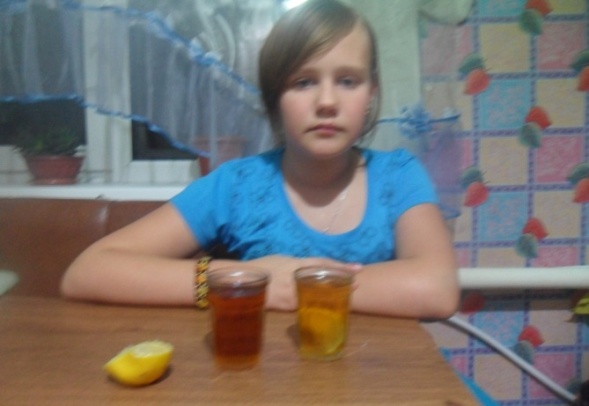   Опыт №2. Яблоко и лимон – друзьяЯ разрезала  яблоко пополам, положила на срез яблока одной  из половинок лимон. Через  некоторое время «чистая» половинка яблока потемнеет, а та,что была «защищена» лимонным соком, осталась такой же белой.                                  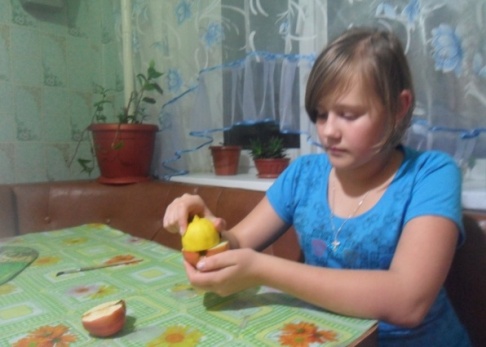 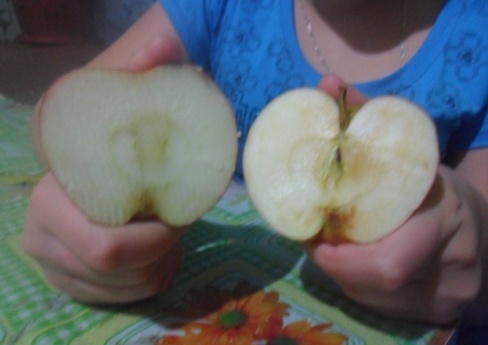 Вывод: В яблоках есть много очень полезных веществ, в том числе и железо. Оно в виде очень маленьких, не видимых глазу частичек. Когда эти крошечные частички железа соприкасаются с кислородом воздуха (а именно это и произошло при разрезании яблока), они начинают темнеть. Лимонный сок покрыл срез защитной  пленочкой, и кислород не смог добраться до железа. Если разрезанные яблоки смазать лимонным соком, они будут выглядеть свежими и красивыми и не менее полезными.10              Опыт№3. Лимон надувает воздушный шар Я взяла бутылку с узким горлышком, воду, соду  и лимоны. Растворила в воде соду и налила в раствор сок лимона. Быстро надела  на горлышко бутылки  воздушный шарик. Посмотрите, что происходит!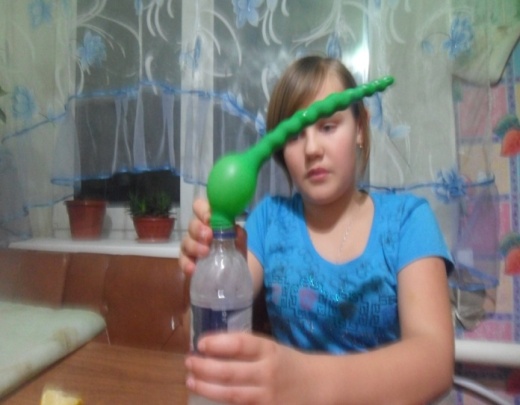 Вывод:  Пищевая сода и сок лимона, вступают в химическую реакцию, выделяют углекислый газ и создают давление, которое надувает шарик.Это явления используют в кондитерстве. Соду гасят лимонной или уксусной кислотой, выделяются пузырьки и тесто становится пышным.             Опыт№4. «Волшебные чернила»Выдавила сок из лимона в чашку, добавила такое же количество воды. Обмакнула кисточку в раствор лимонного сока и воды и написала послание. Когда "чернила" высоли , нагрела  бумагу над пламенем газовой плиты. На бумаге проявятся не видимые ранее слова. От огня сок потемнел, и на бумаге появилось послание.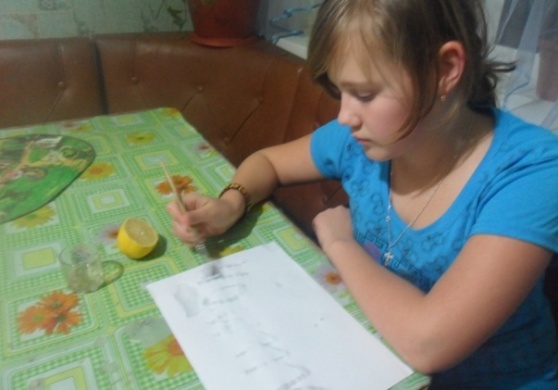 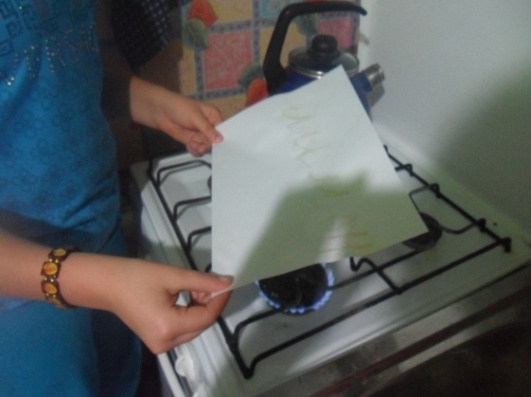 11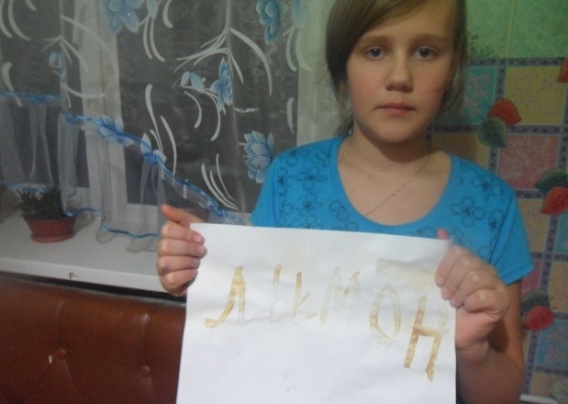 Вывод: лимонный сок-это органическое вещество. Под действием огня оно потемнело.    Опыт № 5. Лимон-пятновыводительПопробуем вывести лимоном пятно на ткани от фломастера. Я нарисовала фломастером черту  на ткани и с помощью сока его обесцветила. Лимон можно использовать как пятновыводитель.  Но, используя лимонный сок для выведения пятен, помните, что это кислота, а поэтому нужно быть осторожными с  цветными тканями.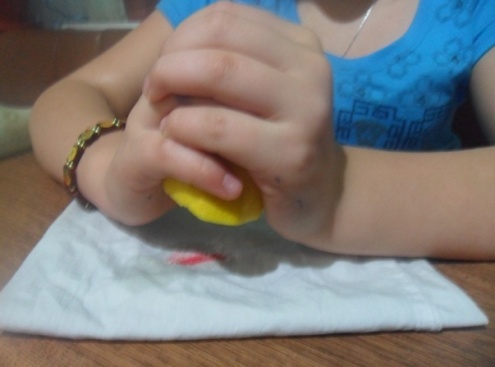 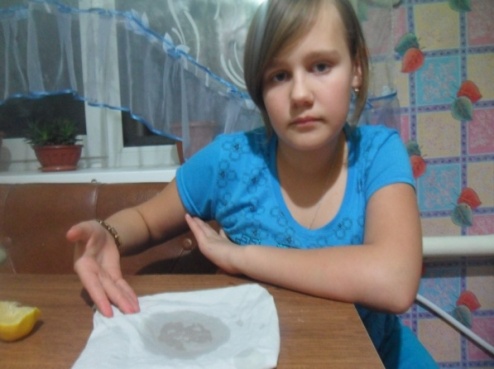                                    ЗаключениеВ данной работе были изучены свойства удивительного фрукта – лимона. Исследуя уникальные свойства лимона,  я научилась работать с различными источниками информации, познакомилась с историей  появления   лимона в нашей стране и  узнала очень много нового и интересного. В ходе изучения литературы я доказала, что лимон полезен для здоровья, и его необходимо обязательно включать в  ежедневный рацион, что  положительно скажется на здоровье,  благодаря   огромному количеству  полезных  свойств. Лимон  широко применяют в России.  Проведя, серию опытов я убедилась, что  лимон  можно12 использовать как пятновыводитель, «волшебные тайные чернила», «надуватель шариков», «осветлитель»  для  чая и фруктов. Эти свойства можно использовать в самых разных сферах жизни человека. С моей помощью   мои  одноклассники  узнали  о важной   роли лимона в жизни человека.Список используемой литературыБлэйз  А. - Энциклопедия полезных комнатных растений. М.: Олма-Пресс, 2000год.Забавные химические опыты//Журнал «Мастерилка » (11.05.2010) Издательство «Карапуз».«Лимоноград» В. Дудыкин  «Наука и жизнь» №12, 2004 год. Энциклопедия «Я познаю мир» Багрова Л.А.М.: АСТ, 2002 год.Интернет источники:http://flowers-lida.blogspot.ruhttp://ru.wikipedia.org/wiki/http://www.limon-home.ru http://edimka.ru/text/produkti/lemon http://www.kladovayalesa.ru/archives/1787http://centr-molodosti.ru/limon-na-strazhe-nashego-zdorovya-poleznye-svojstva-limona.html13№ п.п. ВопросРезультат1. Часто вы употребляете лимон в пищу?Да: 12уч.     Нет: 10уч. 2. Все ли части лимона целебны?Мякоть: 19 уч.   Кожура: 3уч.3.Знаешь ли ты о полезных свойствах лимона?Да: 14уч.     Нет: 8уч. 4.Хотел бы ты узнать о полезных свойствах лимона?Да: 20уч. Нет: 2уч.